АГЕНТСКИЙ ДОГОВОР - офертаг. Москва							ООО "ПТК 2" ОГРН: 1237700496604 (далее – Агент) в лице Генерального директора Дмитриевой Марины Спартаковны действующего на основании Устава с одной стороны, и  гражданин, (далее - Принципал), в дальнейшем при совместном упоминании именуемые Стороны, а по отдельности - Сторона, заключили настоящий ДОГОВОР (далее - ДОГОВОР) о нижеследующем:Вступительные положения:Настоящий документ является официальным предложением (публичной офертой) (далее - Оферта), ООО "ПТК 2" ОГРН: 1237700496604 (далее - Агент) на заключение Агентского договора по совершению фактических действий по приему безналичных платежей Пользователей за выполнение Подтвержденных Запросов и иных безналичных платежей Пользователей в пользу Принципала, связанных с выполнением таких Запросов.В соответствии с пунктом 2 статьи 437 Гражданского Кодекса Российской Федерации (ГК РФ) в случае принятия изложенных ниже условий и совершения действий, являющихся акцептом настоящей Оферты, физическое лицо (водитель такси), производящее акцепт настоящей Оферты, становится Принципалом, а ООО «ПТК 2» и Принципал совместно — Сторонами Агентского договора. При акцептировании настоящей Оферты, Агентский договор считается заключенным с момента осуществления акцепта (в соответствии с пунктом 3 статьи 438 ГК РФ акцепт оферты равносилен заключению договора на условиях, изложенных в оферте).Принятие Договора (Акцепт Оферты) является полным и безоговорочным и означает согласие Принципала со всеми без исключения и дополнения условиями Договора. А также свидетельствует о том, что Принципал понимает значение своих действий, все условия Договора ему понятны, Принципал не находится под влиянием заблуждения, обмана, насилия, угрозы, и т.п.Акцепт оферты.Любое использование приложений Яндекс.Таксометр, Uber Driver, Gett Drivers, клиент водителя Седи, ШЕФ, РБТ, intertos, WheelyPartner, оптеум водитель, Сити-Мобил означает полное и безоговорочное принятие Принципалом условий настоящей оферты, что является ее акцептом и считается равносильным заключению договора на изложенных в ней условиях, при этом письменная форма настоящего договора считается соблюденной.Публичная Оферта и дополнения (изменения) к публичной Оферте (либо новая редакция Оферты) являются официальными документами и публикуются на Сайте Агента.Сервис – программно - аппаратные комплексы, Яндекс.Таксометр, Uber Driver, Gett Drivers, клиент водителя Седи, ШЕФ, РБТ, intertos, WheelyPartner, оптеум водитель, Сити-Мобил позволяющие Пользователям размещать Запросы на услуги по перевозке пассажиров и багажа легковым такси, и осуществляющие автоматическую обработку и передачу Запросов Пользователей СЛУЖБЕ ТАКСИ.Пользователь - физическое лицо, размещающее информацию в рамках Сервиса о потенциальном спросе на услугу по перевозке пассажиров и багажа легковым такси.Запрос - размещенная Пользователем в рамках Сервисов информация о потенциальном спросе на услуги по перевозке пассажиров и багажа легковым такси.Срок оказания услуг - период с даты начала оказания услуг по дату расторжения (окончания срока действия) ДОГОВОРА.1. Предмет договора1.1 В соответствии с настоящим Договором Агент выполняет по поручению Принципала от имени и за счет Принципала поиск клиентов для Принципала для оказания Принципалом услуг по перевозке пассажиров и передает посредством программного обеспечения (служба заказа такси UBER, Gett Taxi, Агрегатор заказов , Сити-Мобил и другие службы заказа такси), установленного на устройстве (мобильный телефон, планшет, компьютер) Принципала, информацию о заявках и заказах на перевозку пассажиров, полученных от этих клиентов, а также осуществляет в соответствии с настоящим Договором прием на свой расчетный счет денежных средств от клиентов Принципала за его (Принципала) услуги, а Принципал выплачивает Агенту агентское вознаграждение за услуги Агента по выполнению этого поручения в порядке и сроки, установленные в Договоре.1.2  Агент не является коммерческим представителем в смысле ст. 184 ГК РФ.1.3. Принципал обязуется до исполнения первого заказа зарегистрировать себя в качестве самозанятого в соответствии с ФЗ № 422 ФЗ от 27.11.2018 года "О ПРОВЕДЕНИИ ЭКСПЕРИМЕНТА ПО УСТАНОВЛЕНИЮ СПЕЦИАЛЬНОГО НАЛОГОВОГО РЕЖИМА "НАЛОГ НА ПРОФЕССИОНАЛЬНЫЙ ДОХОД" В ГОРОДЕ ФЕДЕРАЛЬНОГО ЗНАЧЕНИЯ МОСКВЕ, В МОСКОВСКОЙ И КАЛУЖСКОЙ ОБЛАСТЯХ, А ТАКЖЕ В РЕСПУБЛИКЕ ТАТАРСТАН (ТАТАРСТАН)" (далее ФЗ № 422).1.4. Агент не является налоговым агентом в отношении денежных средств, перечисляемых (передаваемых) Принципалу по настоящему Договору, т.к. не является источником дохода Принципала. Принципал согласно пп.1 п. 1 и п.2 ст. 228 НК РФ самостоятельно исчисляет НДФЛ и/или иные налоги, подлежащий уплате в порядке ст. 225 НК РФ и других ст. НК РФ, а также предоставляет в налоговые органы соответствующую декларацию в порядке, установленном ст. 229 НК РФ и других статей НК РФ в т.ч. ввиду исполнения ФЗ № 422, а также прочие обязанности по взаимодействую с государственными органами и налоговыми службами, возникающие из-за исполнения данного Договора.1.5. Принципал гарантирует, что имеет полное право и полномочия на заключение и исполнение настоящего Договора. Принципал гарантирует, что им в полном объеме соблюдены требования Федерального закона Российской Федерации № 69-ФЗ от 21.04.2011г. «О внесении изменений в отдельные законодательные акты Российской Федерации» в части перевозок пассажиров и багажа легковым такси на территории субъекта Российской Федерации. Принципал гарантирует, что им соблюдены требования, предъявляемые к перевозкам пассажиров и багажа легковым такси на территории субъекта Российской Федерации, уполномоченный орган которого выдал разрешение на осуществление деятельности по перевозке пассажиров и багажа легковым такси.2. Вознаграждение Агента, взаиморасчеты Сторон и расходы Агента2.1 Вознаграждение Агента составляет 1% (Один процент). Вознаграждение Агента не облагается НДС в связи с применением упрощенно системы налогообложения (ст. 346.12 и 346.13 НК РФ).2.2 Агент удерживает свое вознаграждение из сумм, принадлежащих Принципалу, полученных Агентом на свой расчетный счет в порядке исполнения своих обязанностей по настоящему Договору. Агентское вознаграждение является собственностью Агента.2.3 Агент производит перечисление Принципалу по безналичному расчету принадлежащих Принципалу денежных средств, поступивших на счет Агента за слуги по перевозке пассажиров, оказанные Принципалом клиентам, за вычетом агентского вознаграждения. Стороны могут также согласовать передачу принадлежащих Принципалу денежных средств наличными или договориться об ином порядке получения Принципалом принадлежащих ему денежных средств от Агента.2.4 Перечисление (передача) Принципалу денежных средств указанных в п. 2.3 Договора, производится Агентом в течение 7 (Семи) дней с момента зачисления на расчетный счет Агента. Принципал самостоятельно несет полную ответственность за своевременность и полноту выполнения всех требований законодательства по уплате всех предусмотренных законодательством России обязательных налоговых и иных платежей и предоставление соответствующих отчетов и деклараций.2.5 Расходы, понесенные Агентом в связи с выполнением поручения по Договору, подтверждаются отчетами Агента о выполнении поручения.2.6 Принципал обязан возместить расходы Агента.2.7. В случае отказа Принципала от подписания акта сверки, а также в случае иного уклонения от оплаты услуг Агента, данные компьютерной программы являются надлежащим и достоверным доказательством для определения сумм задолженности Принципала и являются основанием для предъявления к нему имущественных требований.3. Права и обязанности Сторон3.1 Агент обязуется от имени и за счет Принципала выполнять следующие действия в соответствии с указаниями Принципала:- осуществлять поиск: клиентов для Принципала, в целях осуществления Принципалом перевозки пассажиров,- находить и передавать Принципалу заказы и заявки на услуги Принципала от привлеченных клиентов посредством программного обеспечения (служба Заказа такси UBER, Gett Taxi, Яндекс.Такси, Сити-Мобил  и другие службы заказа такси), установленного на устройстве (мобильный телефон, планшет, компьютер) Принципала, принимать на свой расчетный счет денежные средства от Клиентов Принципала за услуги Принципала,- передавать Принципалу полученные денежные средства от клиентов Принципала, в порядке, установленном в настоящем Договоре,- обеспечивать доступ Принципалу к электронным и иным сервисам и услугам, которые оказывают третьи лица, по привлечению клиентов для оказания услуг перевозки пассажиров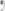 - привлекать в случае необходимости третьих лиц для осуществления действий. указанных в настоящем пункте,- направлять Принципалу ежеквартально Отчеты Агента о выполнении поручения по Договору, признаваемые Сторонами актами оказанных услуг по нему. При этом, Агент направляет Принципалу Отчеты Агента о выполнении поручения без приложения доказательств понесенных Агентом расходов. Указанные Отчеты Агента должны содержать следующую информацию:даты поступления заявок от клиентовразмер сумм, полученных от клиентов на расчетный счет Агентаразмер вознаграждения Агента за период, за который сформирован Отчет Агента.размер сумм, перечисленных Принципалу в течение периода; за который сформирован. Отчет Агента.Расходы Агента для компенсации Принципиалом.- оплачивать от имени и за счёт Принципала убытки возникшие в результате ДТП и иных противоправных действий Принципала и третьих лиц, налогов и штрафов госорганов.- приступить к выполнению поручения по настоящему Договору с момента подписания Договора Сторонами. Конечный срок выполнения поручения определяется моментом прекращения действия настоящего Договора3.2 Агент имеет право направлять Принципалу Отчеты Агента любым из следующих способов:- на бумажном носителе,- по электронной почте по адресу, указанному в разделе настоящего Договора Реквизиты Сторон, путем отправления электронного изображения (скана) такого отчета или информации, которую этот Отчет должен содержать- по иным электронным каналам связи, таким как мессенджеры WhatsApp, Viber, Skype и др.Принципал обязан:- принимать с помощью указанного выше программного обеспечения, информацию, полученную Агентом от клиентов Принципала,- в течение 5 (пяти) календарных дней со дня получения от Агента Отчета Агента изучить его и при наличии возражений сообщить об этом не позднее указанного срока. В случае ненаправления Принципалом возражений в указанный срок Стороны считают, что Отчет Агента содержит полностью достоверную информацию и услуги, оказанные Агентом за период, за который составлен этот Отчет, оказаны Агентом в полном объеме, качественно и в срок и Принципал не имеет никаких претензий к Агенту. При этом, поручение по настоящему Договору в отношении привлечения каждого отдельного клиента считается выполненным Агентом и подлежит учету во взаиморасчетах и указанию в Отчете Агента, если Принципал принял заказ на услуги с помощью указанного выше программного обеспечения и Агент принял оплату от клиента на свой расчетный счет за услуги Принципала.3.4. Принять от Агента все исполненное в соответствии с условиями Договора.3.5. Выплатить Агенту вознаграждение за выполнение поручения на основании Договора3.6. Обеспечить своевременное возмещение расходов Агента3.7. Отражать все полученные от Агента денежные средства путем формирования чеков в мобильном приложении "Мой налог" в соответствии с ст. 14 федерального закона № 422-ФЗ.3.8. Принципал не вправе заключать агентские или комиссионные договоры, а также договоры поручения или иные подобные договоры с другими лицами, по которым им поручалось бы совершение действий, аналогичных предусмотренным в настоящем договоре. Принципал также не вправе совершать указанные действия самостоятельно.3.9. Принципал вправе самостоятельно изменять свои платежные реквизиты используя программное обеспечение, при этом ответственность за корректность внесения реквизитов несет Принципал.3.10. Принципал обязан: быть корректным и вежливым с клиентами; соблюдать сроки и график выполнения заказа; содержать автомобиль в технически исправном состоянии; обеспечивать чистоту и внешний вид автомобиля; соблюдать правила дорожного движения; выполнять необходимые требования, связанные с эксплуатацией автомобиля, в том числе, иметь необходимые документы на автомобиль, права на управление, страховые документы; самостоятельно и за свой счет вести деятельность, в том числе: соблюдать действующие правила о регистрации и постановке на налоговый учет; вести учет своей деятельности и выплачивать установленные налоги и сборы; осуществлять необходимую отчетность в налоговых и иных государственных организациях. самостоятельно отвечать за качество оказываемых им услуг перед клиентами, нести бремя возможных убытков, оплаты налогов, штрафов, иных расходов, связанных с оказанием таксомоторных услуг.4. Ответственность сторон4.1. Каждая из сторон обязана возместить другой стороне убытки, причиненные неисполнением или ненадлежащим исполнением своих обязательств по настоящему договору.4.2. Принципал несет полную ответственность по любому обязательству, которое возникает в результате эксплуатации транспортного средства и/или оказания таксомоторных или иных аналогичных услуг, включая, но не ограничиваясь этим: травмы, смерть или материальный ущерб, причиненные клиентам или иным третьим лицам.5. Изменение и прекращение договораДоговор может быть изменен или расторгнут по соглашению сторон.6. Разрешение споров6.1 Досудебный (претензионный) порядок разрешения споров является для Сторон обязательным.6.2 До предъявления иска, вытекающего из Договора, Сторона, которая считает, что ее права нарушены (далее именуемая - ”заинтересованная Сторона”), обязана направить другой стороне письменную претензию.6.3 Претензия должна содержать требования заинтересованной стороны и их обоснование с указанием нарушенных другой стороной норм законодательства и (или) условий Договора. К претензии необходимо приложить копии документов, подтверждающих изложенные в ней обстоятельства.6.4 Сторона, которая получила претензию, обязана ее рассмотреть и направить письменный мотивированный ответ другой стороне в течение  10 (десяти) дней с момента получения претензии.6.5 Заинтересованная сторона вправе передать спор на рассмотрение суда по истечении 30 (тридцати) дней со дня направления претензии.6.6 Споры, вытекающие из Договора, рассматриваются судом в соответствии с действующим законодательством по месту нахождения Агента.7. Заключительные положения7.1 Договор вступает в силу и становится обязательным для сторон с момента его заключения.7.2 Договор действует в течение одного года с момента его заключения. В случае, если ни одна из Сторон за 30 (тридцать) дней до даты окончания действия Настоящего Договора не заявит о желании его расторгнуть, Договор считается пролонгированным на один год на тех же условиях. Количество пролонгаций неограниченно.7.3 Настоящий договор содержит в себе доверенность и имеет силу доверенности на совершение Агентом действий, указанных в п. 3.1 Настоящего Договора, если такие действия требуют такой доверенности, т.е. Принципал доверяет Агенту совершать от имени Принципала действия, указанные в п. 3.1. настоящего Договора.7.4 Заявления, уведомления, извещения, требования или иные юридически значимые сообщения, с которыми закон или Договор связывают наступление гражданско-правовых последствий для другой Стороны, должны направляться только одним из следующих способов:-  заказным письмом с уведомлением о вручении;- ценным письмом с описью вложения и уведомлением о вручений.7.5 Юридически значимые сообщения направляются исключительно предусмотренными Договором способами. Направление сообщения иным способом Не может считаться надлежащим.7.6 Договор составлен в двух экземплярах, имеющих одинаковую юридическую силу, по одному для каждой из Сторон.7.7. Настоящая Оферта размещена на сайте https://driver-msk.ru7.8. Стороны устанавливают, что настоящий договор не является трудовым договором, трудовыми отношениями по гражданско–правовым договорам об оказании услуг, выполнении работ Принципала для Агента, и что Агент предоставляет исключительно посреднические (агентские) услуги в обмен на Агентское вознаграждение.8. Реквизиты и подписи сторонАГЕНТ:  ООО «ПТК 2»ИНН: 9724139469КПП: 772401001Расчетный счет: 40702810220000025767Название банка: ООО "Банк Точка";БИК: 044525104Корр. счет: 30101810745374525104Генеральный директор  Дмитриева Марина Спартаковна____________________________